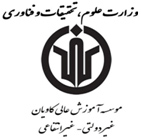 به نام خدافرم شماره یک – الفتعیین استاد راهنمای پایان نامه(مهلت ارسال حداکثر تا شروع نیم سال دوم تحصیلی)تعیین استادراهنما طبق تبصره یک ماده 41 شیوه نامه جامع آموزشی حداکثر تا شروع نیم سال دوم انجام خواهد شد و ثبت نام در نیم سال دوم منوط به ارائه و تایید این  فرم می باشد. استاد راهنمای دوم به پیشنهاد استاد راهنمای اول و تایید شورای تحصیلات تکمیلی گروه در صورت نیاز انجام خواهد شد. در صورت نیاز استادان مشاور به پیشنهاد استاد راهنمای اول و تایید شورای تحصیلات تکمیلی گروه انتخاب می شوند.نکات مهم:هر پایان نامه می تواند حداکثر دو استاد مشاور داشته باشد، به هر ضورت مجموع استادان راهنما و مشاور نباید از سه نفر بیشتر باشد.هیچ یک از بستگان  درجه یک دانشجو (پدر، مادر، خواهر، برادر، همسر و فرزند) نمی توانند راهنمایی، مشاوره یا داوری پایان نامه وی را بر عهده بگیرند.نام و نام خانوادگی دانشجو:شماره دانشجویی:رشته:گرایش:نام و نام خانوادگی استاد(ان) راهنما:1)2)مرتبه علمی:1)2)نام و نام خانوادگی استاد(ان) مشاور:1)2)مرتبه علمی:1)2)امضا دانشجوتاریخ:     /      /       13امضا استاد راهنماتاریخ:     /      /       13امضا مدیرگروهتاریخ:     /      /       13امضا مسئول تحصیلات تکمیلی موسسهتاریخ:     /      /       13